   Upravni odjel za prostorno uređenje,         graditeljstvo i zaštitu okoliša   Povjerenstvo za provedbu OglasaKLASA: 112-03/20-01/5URBROJ: 2170/1-06-02/3-20-30Rijeka, 26. ožujka 2020.Povjerenstvo za provedbu Oglasa za prijam u službu na određeno vrijeme od 3 godine radi obavljanja poslova čiji se opseg privremeno povećao na radnom mjestu „Viši stručni suradnik / Viša stručna suradnica za prostorno uređenje i graditeljstvo“ radi obavljanja poslova rješavanja zahtjeva podnesenih temeljem Zakona o postupanju s nezakonito izgrađenim zgradama („Narodne novine“ broj 86/12, 143/13, 65/17 i 14/19) u Upravnom odjelu za prostorno uređenje, graditeljstvo i zaštitu okoliša Primorsko-goranske županije, temeljem članka 20. Zakona o službenicima i namještenicima u lokalnoj i područnoj (regionalnoj) samoupravi („Narodne novine“ broj 86/08, 61/11, 4/18 i 112/19), objavljuje slijedećuO B A V I J E S To odgodi održavanja prethodne provjere znanja i sposobnosti kandidata / kandidatkinja	Za vrijeme trajanja epidemije bolesti COVID-19 uzrokovane virusom SARS-CoV-2, a u cilju sprečavanja njezina širenja, neće se održati prethodna provjera znanja i sposobnosti kandidata / kandidatkinja koji / koje ispunjavaju formalne uvjete iz Oglasa za prijam u službu u Upravni odjel za prostorno uređenje, graditeljstvo i zaštitu okoliša Primorsko-goranske županije, objavljenog 27. veljače 2020. godine na Hrvatskom zavodu za zapošljavanje i web stranici Primorsko-goranske županije www.pgz.hr  na radno mjesto:„Viši stručni suradnik / Viša stručna suradnica za prostorno uređenje i graditeljstvo“ - na određeno vrijeme od 3 godine radi obavljanja poslova čiji se opseg privremeno povećao zbog potrebe obavljanja poslova rješavanja zahtjeva podnesenih temeljem Zakona o postupanju s nezakonito izgrađenim zgradama („Narodne novine“ broj 86/12, 143/13, 65/17 i 14/19).Po završetku epidemije i utvrđivanju nastupa okolnosti pod kojima je sigurno provesti prethodnu provjeru znanja i sposobnosti, od strane Povjerenstva za provedbu Oglasa biti će utvrđen datum i vrijeme održavanja provjere, o čemu će svi kandidati / kandidatkinje za koje je utvrđeno da ispunjavaju formalne uvjete predmetnog Oglasa, te da su podnijeli pravodobne i uredne prijave, biti pravodobno obaviješteni.                                    						        Predsjednica Povjerenstva		 			                         v.r.    Milena Krušić, dipl.ing.građ.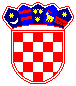                  REPUBLIKA HRVATSKA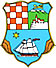           PRIMORSKO-GORANSKA ŽUPANIJA